6. PRACOVNÝ LIST - ZNOVUZRODENIE V JEŽIŠOVI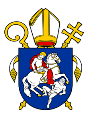 Diecézny katechetický úrad Bratislavskej arcidiecézyKaždodenný život s Božím slovomPodnety k príprave na Biblickú olympiádu 2019-20Jn 3, 1-21Medzi farizejmi bol človek menom Nikodém, popredný muž u Židov. On prišiel v noci k Ježišovi a povedal mu: „Rabbi, vieme, že si prišiel od Boha ako učiteľ, lebo nik nemôže robiť také znamenia, aké ty robíš, ak nie je s ním Boh.“ Ježiš mu odpovedal: „Veru, veru, hovorím ti: Ak sa niekto nenarodí zhora, nemôže uzrieť Božie kráľovstvo.“ Nikodém mu vravel: „Ako sa môže človek narodiť, keď je už starý? Azda môže druhý raz vojsť do lona svojej matky a narodiť sa?“ Ježiš odpovedal: „Veru, veru, hovorím ti: Ak sa niekto nenarodí z vody a z Ducha, nemôže vojsť do Božieho kráľovstva. Čo sa narodilo z tela, je telo, a čo sa narodilo z Ducha, je duch. Nečuduj sa, že som ti povedal: Musíte sa znova narodiť. Vietor veje, kam chce; počuješ jeho šum, ale nevieš, odkiaľ prichádza a kam ide. Tak je to s každým, kto sa narodil z Ducha.“ Nikodém sa ho opýtal: „Ako sa to môže stať?“ Ježiš mu odvetil: „Ty si učiteľ Izraela a toto nevieš? Veru, veru, hovorím ti: Hovoríme o tom, čo poznáme, a svedčíme o tom, čo sme videli, a neprijímate naše svedectvo. Ak neveríte, keď vám hovorím o pozemských veciach; akože uveríte,  keď vám budem rozprávať o  nebeských? Nik nevystúpil do neba, iba ten, čo zostúpil z neba, Syn človeka. A ako Mojžiš vyzdvihol na púšti hada, tak musí byť vyzdvihnutý aj Syn človeka, aby každý, kto verí, mal v ňom večný život.“	Veď Boh tak miloval svet, že dal svojho jednorodeného Syna, aby nezahynul nik, kto v neho verí, ale aby mal večný život. Lebo Boh neposlal Syna na svet, aby svet odsúdil, ale aby sa skrze neho svet spasil. Kto v neho verí, nie je súdený. Ale kto neverí, už je odsúdený, pretože neuveril v meno Jednorodeného Božieho Syna. A súd je v tomto: Svetlo prišlo na svet, a ľudia milovali tmu viac ako svetlo, lebo ich skutky boli zlé. Veď každý, kto zle robí, nenávidí svetlo a nejde na svetlo, aby jeho skutky neboli odhalené. Ale kto koná pravdu, ide na svetlo, aby bolo vidieť, že svoje skutky koná v Bohu.Odporúčaná metóda práce s Božím slovom: metóda Bludeschkvízové otázky a odpovede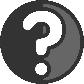 1. Vyber správnu odpoveďNikodém bol:A/ zákonník, pozn. k Jn 3,1B/ člen veľrady, pozn. k Jn 3,1C/ príslušník strany farizejov, pozn. k Jn 3,1Pán Ježiš povedal, že do Božieho kráľovstva môže vojsť:A/ spravodlivý pred BohomB/ kto sa narodí z vody a z Ducha, Jn 3,5C/ kto sa stane jeho apoštolomMojžišov medený had bol predobrazom:A/ ukrižovaného Krista, pozn. k Jn 3,14B/ osudu IzraelaC/ symbol uctievania ZléhoBoh dal svojho jednorodeného Syna, abyA/ nezahynul nik, kto v neho verí, ale aby mal večný život, Jn 3, 16B/ dal svetu poznanie o sebeC/ sa splnilo PísmoJežiš v rozhovore s Nikodémom hovorí o znovuzrodení z Ducha. Tento text má zrejme na myslisviatosť krstu. V krste:A/ dostávame Ducha Svätého, princíp nadprirodzeného, Božieho života, pozn. k Jn 3,3-8B/ sa človek znovuzrodí, pozn. k Jn 3,3-8C/ dostávame záruku nespáchať nijaký hriechV Starom zákone je reč o znovuzrodení z Ducha v knihe:A/ Iz, pozn. k Jn 3,10B/ Ez, Zach, pozn. k Jn 3,10 C/ Joel a iné, pozn. k Jn 3,10Uveriť v „meno“ Jednorodeného Božieho Syna, znamená uveriť v jeho:A/ zázračnú mocB/ osobu, pozn. k Jn 3,18C/ nadprirodzené schopnostiKde Ježiš (vlastne jeho učeníci) krstil?A/ pri hornom toku JordánuB/ pri strednom toku JordánuC/ pri dolnom toku Jordánu, pozn. k Jn 3,22Kde krstil Ján Krstiteľ?A/ pri strednom toku Jordánu, pozn. k Jn 3,22B/ neďaleko Beisanu, pozn. k Jn 3,22C/ asi 20 km južne od Genezaretského jazera, pozn. k Jn 3,222. OsemsmerovkaPo vylúštení osemsmerovky doplň vetu sv. Jána Krstiteľa. Tajnička má 18 písmen.Sv. Ján Krstiteľ povedal: On musí rásť a mňa musí ubúdať.Nikodém, kráľovstvo, človek, telo, vietor, učiteľ, život, svet, syn, Boh, súd, šumNikodém Jn 3,1; 3,4; 3,9kráľovstvo  Jn 3,4; 3,5človek Jn 3,1; 3,27telo Jn 3,6vietor Jn 3,8učiteľ Jn 3,2; 3,9život Jn 3,15; 3,16, 3,36svet Jn 3,16; 3,17syn Jn 3,13; 3,14; 3,16; 3,17; 3,18; 3,35; 3,36Boh Jn 3,2; 3,16; 3,17; 3,21; 3,33; 3,34súd Jn 3,19šum Jn 3,83. Správne priraď1-C; Jn 3,212-A; Jn 3,163-G; Jn 3,184-B; Jn 3,295-F; Jn 3,176-D; Jn 3,337-E; Jn 3,35Ale kto koná pravdu, ide na svetlo, aby bolo vidieť, že svoje skutky koná v Bohu. Jn 3,21Veď Boh tak miloval svet, že dal svojho jednorodeného Syna, aby nezahynul nik, kto v neho verí, ale aby mal večný život. Jn 3,16Kto v neho verí, nie je súdený. Ale kto neverí, už je odsúdený, pretože neuveril v meno Jednorodeného Božieho Syna. Jn 3,18A ženíchov priateľ, ktorý je pri ňom a počúva ho, veľmi sa raduje zo ženíchovho hlasu. A táto moja radosť je úplná. Jn 3,29Lebo Boh neposlal Syna na svet, aby svet odsúdil, ale aby sa skrze neho svet spasil. Jn 3,17Kto prijíma jeho svedectvo, potvrdzuje, že Boh je pravdivý. Jn 3,33Otec miluje Syna a dal mu do rúk všetko. Jn 3,35NUČITEĽRNÁISŤLAMŇYAMKRÁĽOVSTVOOTUTOVIŽSLDÍEROTEIVEÉÚUVMUŠKBTMÚSDSAHOBŤ1Ale kto koná pravdu, ide na svetlo, aby bolo vidieť,Aaby nezahynul nik, kto v neho verí, ale aby mal večný život. 2Veď Boh tak miloval svet, že dal svojho jednorodeného Syna, Bveľmi sa raduje zo ženíchovho hlasu. A táto moja radosť je úplná.3Kto v neho verí, nie je súdený. Cže svoje skutky koná v Bohu.4A ženíchov priateľ, ktorý je pri ňom a počúva ho, Dpotvrdzuje, že Boh je pravdivý.5Lebo Boh neposlal Syna na svet, aby svet odsúdil, Ea dal mu do rúk všetko.6Kto prijíma jeho svedectvo,Fale aby sa skrze neho svet spasil. 7Otec miluje Syna GAle kto neverí, už je odsúdený, pretože neuveril v meno Jednorodeného Božieho Syna.